新型コロナウイルス感染危険地域（外務省危険レベル２，３）への出張渡航申請書海外渡航概要　　　（注：様式一式提出後　出国まで部局での一定の許可判断期間が必要）〇渡航期間※帰国日は待機期間を除いた日本国への入国日を記載すること〇渡航先〇出張先〇渡航先　新型コロナウイルス関係情報　※渡航中感染や濃厚接触が確認された場合、報告書・経過観察表により、速やかに感染・濃厚接触の状況を専攻事務・理学研究科に報告すること。〇宿泊先〇渡航者のワクチン接種情報〇渡航目的（必要性を含めて具体的に）２．海外渡航感染防止対策概要〇渡航先入国状況※待機期間、移動などの規定がある場合、対応についても記載すること〇帰国時入国状況※日本国の水際対策を遵守し、再入国時に必要な待機措置などに従うこと※帰国時と待機解除時の2回、指定の帰国時健康状態確認書を用いて所属専攻に報告すること。〇渡航者の感染防止対策※携行品：マスク・消毒液・体温計・解熱剤など医薬品など〇渡航者の具体的な感染時危機対応対策※医療施設までの移動経路と手段の詳細を確認して所要時間を含めて記載すること※緊急連絡先は保証人を原則とする３．新型コロナウイルス感染危険地域（外務省感染症危険情報レベル2，3）への出張必要性・準備状況教職員においては、外務省感染症危険情報レベル2の国・地域への渡航は「要検討」、レベル3の国・地域への渡航は「原則不可」です。渡航を検討する場合は、「業務上やむを得ない渡航の必要性」を、権限者（部局長）が、以下の事項を確認して、検討の上可否判断するとされています。渡航を申請する教職員は、以下の設問についてチェックリストにより、渡航事由、渡航準備状況などについて報告、許可を得てください。※チェック項目については、合わせて新型コロナウイルスに対する本学の方針について－海外渡航等を中心とした対応について－を参照のこと【渡航許可基本確認事項】新型コロナウイルス感染危機下における渡航時の安全対策について【入国制限・行動制限】【事前の安全対策】【渡航中の安全対策】【帰国時の感染・水際対策】 新型コロナウイルス感染危険国・地域への海外渡航旅費支給の考え方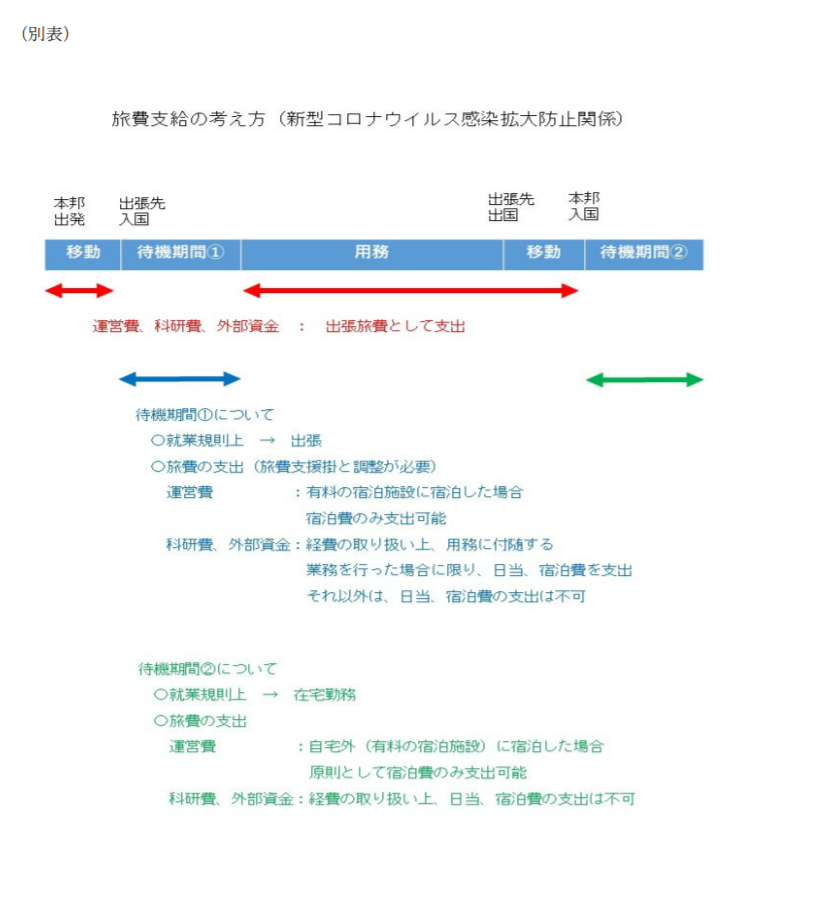 新型コロナウイルス感染症危機下における教職員の海外出張可否判断フローチャート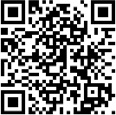 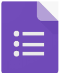 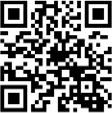 申請者所属専攻・分野職メールアドレス（京都大学のもの @kyoto-u.ac.jp）出国日・空港帰国日・空港期間国・地域　都市外務省危険レベル渡航経路（経由国）用務機関・名称住所新型コロナウイルス感染発生状況医療機関の逼迫状況名称（ホテル名など）住所ワクチン接種接種無　　 ファイザー モデルナ その他接種済　 １回　  2回　  3回接種予定：第１回　月　日　第２回　月　日　第3回　月　日携行品の確認未確認　　 確認済海外疾病保険加入加入済　 未加入（加入予定日　　月/　　日）滞在先最寄医療施設の種類および名称　感染時、最寄医療施設までの移動経路と確認日本国緊急連絡先・関係同上電話・e-mail番号チェック事項チェック➀業務上やむを得ない渡航の必要性が認められるか。➁渡航先への交通手段（国内移動含む）があるか。➂渡航先における行動制限により、渡航の目的が達せられない恐れはないか。➃渡航先の感染状況や治安が悪化していないか。➄渡航国・渡航先機関で十分な防疫措置がとられているか。➅現地関係機関との連携体制は十分か。特に緊急時の連絡体制を整備しているか。➆渡航先で必要な生活物質が確保できるか。➇渡航先で万一病気等に罹患した場合に十分な医療を受けられる状況か。➈（外国籍の方）渡航後、日本への再入国に関わる制限はないか。➉渡航国および日本帰国後の自宅・宿泊施設等における隔離、待機による業務上の支障がないか。番号チェック事項チェック➀外国人による入国が停止されていたり、査証発給が停止されていたりしませんか。➁入国時に必要な査証や書類（コロナワクチン接種完了証明、陰性証明書等）は準備しましたか。➂入国時の検査の受検、隔離の必要性について確認しましたか。➃移動制限はないですか。航空便を含む公共交通機関の運行が停止していませんか。➄行動制限により渡航の目的が達成されない恐れはありませんか。➅休業命令、集会禁止、マスク着用義務等の現地の規則を確認しましたか。番号チェック事項チェック➆外務省や現地関係機関等から渡航先の最新の感染状況、安全情報、現地関係機関の衛生環境や感染対策情報を収集の上、感染予防や安全対策を確認しましたか。➇万一感染が疑われる場合の現地における公的な相談・報告先や、救急連絡先、受診可能な医療機関、大使館/総領事館及び家族等の緊急連絡先を確認し、関係者間で共有しましたか。➈万一感染した場合の報告義務や消毒等の現地で必要な対応を確認の上、関係者間で共有しましたか。➉現地関係機関が対応可能な渡航者への支援を確認の上、万一感染した場合の対応フローやマニュアル等を整備しましたか。⑪「海外渡航に関する安全対策手引き」で「国際的に懸念される感染症への対策」を含めて安全対策を確認しましたか。⑫治療・救援費用補償が無制限で、かつ新型コロナウイルス感染症の治療等にも対応している海外旅行保険に加入しましたか。⑬感染症対策として、マスク、体温計、消毒剤等を、行動制限対策として、食料品、生活用品等の備蓄を準備しましたか。番号チェック事項チェック⑭渡航中は、渡航者、現地関係機関、および日本側の大学関係者が定期的に連絡をとり、渡航者の健康状態や安全状況を確認してください。⑮海外で発熱や咳等の症状が出た場合は、事前に調べておいた現地報告・相談先に連絡の上、現地医療機関で受診してください。受診結果については、理学研究科感染防止プロトコルを遵守して、報告書・経過観察表により研究科に速やかに報告すること。番号チェック事項チェック⑯帰国時の感染対策・水際対策について熟知し、決められたルールに従って、指定場所・自宅待機などを遵守してください。⑰帰国時、および待機解除時に2回、指定の帰国時健康状態確認書を用いて所属部局に報告を行ってください。